Lecture Instructors					Professor Leigh Tost	Professor Michael CoombsOffice: HOH 436	Office: HOH 426Phone: 213-740-0728	Phone: 213-740-9290Email: tost@marshall.usc.edu   	Email: mcoombs@marshall.usc.edu Office Hours:  By appointment	Office Hours: Wednesdays 5-5:45 and 		Thursdays 5-5:45 & by appointment.Professor Sarah TownsendOffice: HOH 403Phone: 213-740-8420Email: sarah.townsend@marshall.usc.eduOffice Hours: By appointmentDiscussion InstructorsProfessor Jody Tolan	Professor Christopher BresnahanOffice: HOH 430	Office: HOH 417Phone: 213-740-4681	Phone: 213-740-0175Email: tolan@marshall.usc.edu 	Email: Buad304@yahoo.comOffice Hours: Mondays 1-3 pm & by appt.	Office Hours: Tuesdays 4-5 pm & by appt. Professor Deborah Glynn	Professor Michelle Silver LeeOffice: ACC B1F	Office: ACC B1FPhone: 213-740-0728	Phone: 213-740-0728Email: dglynn@marshall.usc.edu 	Email: michelll@marshall.usc.eduOffice Hours: Tuesdays 2-3 pm & by appt.	Office Hours: Wednesdays 2-3pm & by appt.Professor Charles Goldwasser	Professor Maurice RahimiOffice: ACC B1F	Office: ACC B1FPhone: 213-740-0728	Phone: 213-740-0728Email: 	cauh2o@charter.net				Email: mhrahimi@usc.edu Office Hours: Fridays 12-2 pm & by appt.	Office Hours: Fridays 1-2 PM & by appt. Course DescriptionLeadership requires effective management of people and a clear understanding of human behavior and social processes.  Leaders need to have a good understanding both of themselves and of those whom they will lead. Leaders need to know why people behave as they do in relation to their job, work group, and organization.  This knowledge of individuals’ perceptions, attitudes, and behavior enables leaders to choose appropriate leadership styles and managerial practices to increase organizational effectiveness and positive human outcomes.After actively participating in all aspects of this course, you will develop the knowledge, skills and abilities to effectively manage and lead others now and in the future.  The course moves progressively through individual, group, and organizational levels of behavior drawing on concepts and practices from the field of Organizational Behavior (OB). It also examines the interrelationship of behavioral phenomena among these levels.  Studying OB provides a basic understanding of your own and others’ behavior, particularly in teams.  It enhances your ability to communicate and work effectively with others, core skills of leadership.  Our goal is to help you strengthen your people management skills so you can be a successful leader in any field you choose.Course Learning ObjectivesAfter successfully completing this class, students should be able to:Identify principles and challenges related to organizational behavior at the levels of individual, team and organization.Utilize organizational behavior theories, frameworks, principles and tactics to prevent OB problems and, when problems are identified, create alternatives to address them by applying critical thinking skills.Evaluate the benefits and challenges of alternatives to achieve high performance at the individual, team and organizational levels.Make recommendations to improve individual, team, or organization performance.Create a plan to improve their own personal leadership skills.Relation to Marshall School Learning GoalsIn this course, emphasis will be placed on the USC Marshall School of Business learning goals as follows:Our graduates will understand types of markets and key business areas and their interaction to effectively manage different types of enterprises.  	ModerateOur graduates will develop a global business perspective. They will understand how local, regional, and international markets, and economic, social and cultural issues impact business decisions so as to anticipate new opportunities in any marketplace.  	LowOur graduates will demonstrate critical thinking skills so as to become future-oriented decision makers, problem solvers and innovators.  	HighOur graduates will develop people and leadership skills to promote their effectiveness as business managers and leaders.  	HighOur graduates will demonstrate ethical reasoning skills, understand social, civic, and professional responsibilities and aspire to add value to society.  	ModerateOur graduates will be effective communicators to facilitate information flow in organizational, social, and intercultural contexts.  	ModerateCourse Format	This hybrid or blended learning course is organized into six core concept modules that combine traditional face-to-face class time with online and out-of-class course work.  Each module has a variety of integrated learning modes that you will engage in such as pre-class learning activities that include online video lectures, readings and homework assignments.  In-class learning activities take place in bi-weekly interactive lectures and weekly discussion sessions.  One mode is not more important than another.  Each builds on the other to help you understand and apply the concepts of the course.  These learning activities are applied in several team learning experiences.  	Each module has a Module Summary (located at end of the syllabus and on Blackboard) that lists all of the learning activities and assignments to complete.  You will want to review this document at least a week before each module begins.  Pre-Class Learning Activities	It is expected that you will complete several requirements prior to attending class.  You must view the online video lectures and complete the readings as assigned for each module. These materials will explain key conceptual frameworks and concepts of organizational behavior. Next, you will complete the Case Notes, Self-Assessments, and Discussion Homework, where applicable. These assignments give you the opportunity to learn and practice the concepts being reviewed and applied in class so that you are prepared to fully participate in the class meetings.In-Class Learning Activities	The bi-weekly lecture sessions will address the course material in a highly interactive format including case studies (based on your homework), self-assessment measures, and question-and-answer periods 	The discussion sessions will focus on skill building and experiential exercises to learn leadership skills. They will integrate skill development with the concepts covered in the core concept module. 	It is expected that you will come to your class meetings prepared to discuss the assigned material and participate fully in these active learning exercises. Changing Discussion SectionsRegistration is managed online through the My USC portal.  If you are registered for BUAD 304 but interested in another discussion section, monitor registration online for availability and drop/add online.  We cannot add seats to a full section.  Remember that each discussion section is attached to a lecture section.  Before changing your discussion section, confirm that both the lecture & discussion section work with your schedule.  If you are concerned about losing your spot before you can successfully add a different section, make sure you complete the transaction at the same time (i.e. in the same online session).  The system will not drop you from the class if a new spot is not available.  You may consult an advisor in the Advising Office located in JFF 201 if you need assistance using the online system.  Contact your discussion instructor with any other questions about changing sections.Required Course MaterialsYou will need the following four resources for this course.(1) Course Reader:	This course uses a required Course Reader that is a compilation of relevant articles, cases and selected book chapters.  You can purchase the Course Reader at the USC Bookstore.  An eText version of the reader is available at https://collections.pearsoned.com/#purchaseebook/1323526366.  The previous versions of this Course Reader from Fall 2014 through Fall 2017 semesters are acceptable for this semester.  (2) Online text:	Organizational Behavior (2017).  Online educational resource from University of Minnesota Libraries Publishing. Access at https://doi.org/10.24926/8668.1501.  This is a free open educational resource that you can view online or download as a pdf.(3) Text:	Hammond, J. S., Keeney, R. L., & Raiffa, H. (1999). Random House LLC. Smart choices: a practical guide to making better life decisions.   In the event you cannot find a copy of the Smart Choices text in the USC Bookstore or online, you can purchase a pdf (e-copy) version from Harvard Publishing at http://cb.hbsp.harvard.edu/cbmp/access/52235270. (4) Project Case:	This separate case will be available for purchase online after Week 5.  Additional Readings, Resources and AssessmentsVideos are available on the USC Marshall Critical Thinking Initiative website to help you better understand how to do case analysis and use the Marshall USC-CT framework.  http://info.marshall.usc.edu/faculty/critthink/Pages/default.aspx  Any additional readings and/or assessments will be posted on Blackboard.Readings on ReserveWe have placed any eligible readings in the ARES Online Reserve system accessible at https://reserves.usc.edu.  Access to ARES requires your USC Net ID and password.  Your USC NetID, also referred to as your "username", is the first part of your USC e-mail address; the part before the "@".  For example, if your email were 'ttrojan@usc.edu' you would enter 'ttrojan' in the USC NetID box. Your password is the same as the one you would use to access email using the USC email system.  NOTE:  Not all readings are available on ARES, such as cases and articles published by Harvard.Blackboard	All of the course learning resources will be available through the course web page on Blackboard. To access Blackboard from your web browser, enter https://blackboard.usc.edu, and use your USC username and password to log in. There are several sections of BUAD304 but only those sections you are registered for will appear on your Blackboard home page.  You can use the tabs on the left-hand side to access the materials and navigate the course web page.  This will be explained in more detail in your first discussion meeting.For your discussion section web page, select the similar link that contains your discussion section number. You can use your discussion section web page to communicate directly with your discussion instructor, your project team members, and other classmates from your discussion section.  Assignment and exam scores are posted on your discussion Blackboard site.GradingPARTICIPATIONParticipation	15%HW Peer Evaluation 1	3%Project Peer Evaluation 2	       5%HOMEWORKIndividual Case HW 	10%Team Case HW 	10%Discussion HW 	5%Team Case Analysis Project	15%Personal Reflection Paper	             7%EXAMSProgress Exam	10%Final Exam	20%TOTAL	100%*You must attend the lecture and discussion sections in which you are registered in order to receive participation and/or homework credit for those sessions.  Participation: This part of your grade will be based on consistent and effective contributions to class discussions.  In-class assignments and activities also contribute to this score.  You are expected to attend every class session having read, thought about, and prepared any assigned material.  You should be prepared to contribute to all class discussions, demonstrating your preparation by asking questions whenever necessary and by integrating the vocabulary and concepts from the readings and video lectures, as well as your own experiences, into your comments.  The core component of your participation grade is an active and insightful contribution to the conversation in the classroom, not just attending the class. Research Studies Participation: A smaller component of your participation grade comprises your involvement in research activities. You can choose one of two options below to fulfill this requirement. Please note that, if you do not complete one of these two options, you will lose points for this part of your grade.Option 1:
First, you can participate in research studies. To do this, you will attend short sessions outside of class, conducted by researchers in MOR at Marshall. You will earn ½ credit or 1 credit for each separate study you complete; most sessions are no more than an hour long. You will need to obtain 4 credits during the semester in order to fulfill the research requirement (see note below). If you choose this option, please register for an account at http://marshall-mor.sona-systems.com/  (see instructions posted separately to Blackboard) no later than Friday, February 2, 2018. Those who do not register or reactivate by this date will be required to complete Option 2 (research papers). After you verify your account, you will need to check the site regularly to find open studies and sign yourself up for appointments. Studies are scheduled throughout the semester, on various days and times. It’s important that you complete your credit early; if you wait until the end of the semester, there may not be enough studies available. You are not guaranteed an available study spot. To receive full participation points, you must earn your first credit by Friday, March 2, 2018. Your other credits can be earned any time before Friday, April 27th (the last day of classes). As a courtesy to the researcher and other students waiting for spots, please use the online system to cancel your appointment ASAP if you can’t make it.  
Please note: If you earn your first 3 credits by showing up to ALL of your scheduled sessions, on time, then you will earn your 4th credit “free,” as a bonus. That is, the system is “earn three, get one free”-- again, provided that you show up to all three early sessions as scheduled and on time.
Option 2:
Your second way to complete the research requirement is to write three 3-page research papers on topics prearranged with your Discussion Instructor.  Papers must be turned in no later than Friday, April 27, 2018 to your Discussion Instructor.Students must be aged 18 or older by Friday, February 9th in order to choose Option 1; otherwise, you will need to see your Discussion Instructor about Option 2.IMPORTANT NOTES:  (A) If you already have a research study account from a past BUAD 304 or BUAD 497 course, you will need to email the administrator (mor.sona@marshall.usc.edu.) by Friday, February 9th in order to request account reactivation. Past credits earned CANNOT be used for current courses.  (B) If you are enrolled for Marketing BUAD 307, please make sure you visit the Marketing research study website your Marketing Professor has given you.  Please see your Marketing syllabus. Each course has its own unique Sona Systems web address. Credits will NOT transfer from one class to the other for credit fulfillment, no exceptions.Case Homework for Lecture Sessions: This portion of your grade will be based on timely and complete submission of homework that helps you review and apply course concepts while practicing critical thinking skills.  Aligned with the core concept modules, there are case analysis assignments that require preparing Case Notes before lecture and writing up a Case Analysis Memo after lecture; both are submitted using TurnItIn via Blackboard.  Case Notes follow the 1-page template posted on Blackboard in Assignments.  The 1-page, single-spaced Case Analysis Memo should follow the guidelines and rubric posted in Blackboard and outlined in the first discussion meeting (Week One).  Due dates are listed in the Weekly Assignments schedule at the end of this document.  Bring a hard copy of the Case Notes to lecture class for reference.  The first two Case Memos are individual assignments to be completed on your own as you learn how to complete a case analysis using the Marshall USC-CT Framework.  The next four Case Analysis Memos will be completed in your assigned team using the framework.  Each student will turn in his or her own Case Memo #3 after working through the case together in the team.  This memo will be assessed (graded) on an individual basis.  Case Memos #4-6 will be submitted one per team and receive a group grade.  Assignment scores and instructor feedback are viewable via Blackboard Gradebook.  Case Notes are always individual assignments.Important note: The assignment must be turned in online by the due date AND you must attend the entire lecture session to get credit for the homework. Having someone else hand in your homework when you did not attend class constitutes an academic integrity violation for both parties and will be treated accordingly. Your discussion section instructor will provide you with additional details about homework expectations.HW Peer Evaluation:  You will complete a self and peer evaluation online after the first set of team HW assignments providing feedback on your teammates’ contributions to the team activities and case analysis process.  The criteria for the evaluation will be reviewed in discussion and posted on Blackboard along with the link to the online form.  The results will be assessed (graded) by your discussion instructor on an individual basis and will contribute to your overall course grade.  It will also be used for discussions with your teammates to improve your and the team’s performance.  Evaluation scores are posted on Blackboard and peer feedback is provided by email from your discussion instructor.  The due date will be announced in Discussion and posted on Blackboard.Homework in Discussion Sessions: This portion of your grade will be assessed on both the quality and timely submission of each homework assignment. Discussion HW assignments are described in the Module Summary and posted in Blackboard.  The assignment is due at the beginning of discussion as indicated in the Weekly Assignments schedule at the end of this document. Important note: You must attend the entire discussion session to get credit for the homework. Having someone else hand in your homework when you did not attend class constitutes an academic integrity violation for both parties and will be treated accordingly. Your Discussion Instructor will provide you with additional details about homework expectations.	Team Case Analysis Project & Peer Evaluation: This team project gives you the opportunity to demonstrate your ability to apply concepts from the course to analyze real organizational problems and develop appropriate solutions using what you have learned.  Utilizing case studies in this way provides real-world practice without the risk, and the deliberate application of skills and knowledge to determine what, how, when and why it works in the case scenario.  The team project also allows you to apply the team skills you are learning.  Unlike the lecture case homework assignments, this case project is designed to take several weeks to do a thorough job.  You will not get the benefit of the assignment (i.e. do a sufficiently comprehensive analysis and evaluation) if you wait until the last week or two before the due date.  	The case will be available for purchase online by mid-semester. Your grade on the case analysis is a “team grade” that will be assigned equally to all members of the team. Please note: You will complete a self and peer evaluation for this team assignment that contributes to your overall course grade.  Additionally, if you do not participate fully in team meetings and tasks, you will not receive the team grade but be assigned an individual grade that is lower than the team grade.  Your participation grade will also be at risk.  This may also constitute an academic integrity violation and will be treated accordingly.	The case analysis paper should be 8-10 typed pages, double-spaced using 12-point font and 1-inch margins. The cases will be graded according to the Case Project Grading Rubric (on Blackboard), which contains specific instructions about the assignment.  This assignment will be explained further in discussion.  A copy of the paper must be submitted to HOH 431 (the MOR office) by Friday, April 6th no later than 3 pm AND a copy must be submitted on Blackboard via TurnItIn.  Papers submitted after the deadline will be lose points.Case Project Peer Evaluation:  You will complete a self and peer evaluation online within a few days after turning in the case project.  This is similar to the HW Peer Evaluation process and provides feedback on your teammates’ contributions throughout the project.  The criteria for the evaluation will be posted on Blackboard along with the link to the online form.  These results will be assessed (graded) by your discussion instructor on an individual basis and will contribute to your overall course grade.  Personal Reflection Paper:  You will write a short personal reflection paper that describes how your team experience was influenced by different group properties and processes as well as reflect on your own behavior and learning.  You will be assessed based on thoughtful, convincing, insightful, and exploratory writing and reflection, a strong connection between the experience and the learning or insights gained, and the use of specific detail and narrative accounts that convey an understanding of the experience supported by course material and personal assessment results.  This will be discussed further in Discussion.  Instructions will be posted on Blackboard.  The paper is due by 11:59 pm on Sunday, April 15th via TurnItIn on Blackboard.Progress Exam and Final Exam: These exams include short essay questions based on a case with questions about the material covered in the course. Refer to the exam study guide that is posted on Blackboard for information on the format of the questions, topics covered, and a sample question.  The progress exam will take place at your regular lecture time during the week of February 12th  (rooms TBA).  Make-up progress exams will not be permitted. The final exam will take place on the date and time assigned below based on the University exam schedule.  If you have another final exam scheduled for the same time as the final exam for this course, you must let your discussion instructor know about the conflict at least 2 weeks prior to the final exam.  Final Exam Schedule Confirmation of final exam dates and room locations will be provided in class.Tuesday evening lectures take their final on Tuesday, May 8 from 7-9 pm.Thursday evening lectures take their final on Thursday, May 3 from 7-9 pm.Friday 8 am lectures take their final on Monday, May 7 from 11 am - 1 pm.Friday 10 am lecture takes their final on Monday, May 7 from 8-10 am.USC Marshall Critical Thinking Initiative:The USC Marshall Critical Thinking Initiative is a school-wide effort to improve your critical thinking skills in order to be more successful problem solvers in class and in the workplace.  This means that you will engage in a variety of learning activities in your courses which are aimed at developing and applying your critical thinking skills in a disciplined manner so that you can outperform others to get your desired job and to further excel in your career.  Your ability to think critically is an important part of the evaluation/grading process in this course.  The centerpiece of Marshall’s critical thinking knowledge is a website that contains instructional materials and videos. We utilize these resources to prepare you to do the case analysis assignments as noted in Course Materials.  Website: http://info.marshall.usc.edu/faculty/critthink/Pages/default.aspx  Academic Integrity & ConductUSC seeks to maintain an optimal learning environment. General principles of academic honesty include the concept of respect for the intellectual property of others, the expectation that individual work will be submitted unless otherwise allowed by an instructor, and the obligations both to protect one’s own academic work from misuse by others as well as to avoid using another’s work as one’s own. All students are expected to understand and abide by these principles. SCampus, the Student Guidebook, (www.usc.edu/scampus) contains the University Student Conduct Code (see University Governance, Section 11.00), while the recommended sanctions are located in Appendix A.  Should there be any suspicion of academic dishonesty, students will be referred to the Office of Student Judicial Affairs and Community Standards for further review. The Review process can be found at: http://www.usc.edu/student-affairs/SJACS/ . Failure to adhere to the academic conduct standards set forth by these guidelines and our programs will not be tolerated by the USC Marshall community and can lead to dismissal. 	All BUAD 304 students are held to the standards outlined in SCAMPUS.  The use of unauthorized material or technology, communication with fellow students during an examination, attempting to benefit from the work of another student, and similar behavior that defeats the intent of an examination or other course work is unacceptable and will be treated accordingly. Other integrity violations include handing in someone else’s homework assignment for them when they did not attend class, or claiming credit for words or thoughts that are not your own, which includes having your name appear on a team project/paper when you did not fully participate in completion of the project/paper. These actions will have significant impact on your final grade, such as receiving a failing grade for an assignment, a lower participation grade, or failing the course if it is determined that there was cheating on an exam.  Not only is it your responsibility to abide by these standards, it is also your responsibility to notify the instructor if you observe any violations of academic integrity in this course.Student Support SystemsStudent Counseling Services (SCS) - (213) 740-7711 – 24/7 on callFree and confidential mental health treatment for students, including short-term psychotherapy, group counseling, stress fitness workshops, and crisis intervention. https://engemannshc.usc.edu/counseling/National Suicide Prevention Lifeline - 1-800-273-8255Provides free and confidential emotional support to people in suicidal crisis or emotional distress 24 hours a day, 7 days a week. http://www.suicidepreventionlifeline.orgRelationship & Sexual Violence Prevention Services (RSVP) - (213) 740-4900 - 24/7 on callFree and confidential therapy services, workshops, and training for situations related to gender-based harm. https://engemannshc.usc.edu/rsvp/Sexual Assault Resource CenterFor more information about how to get help or help a survivor, rights, reporting options, and additional resources, visit the website: http://sarc.usc.edu/Office of Equity and Diversity (OED)/Title IX compliance – (213) 740-5086Works with faculty, staff, visitors, applicants, and students around issues of protected class. https://equity.usc.edu/Bias Assessment Response and SupportIncidents of bias, hate crimes and microaggressions need to be reported allowing for appropriate investigation and response. https://studentaffairs.usc.edu/bias-assessment-response-support/Student Support & Advocacy – (213) 821-4710Assists students and families in resolving complex issues adversely affecting their success as a student EX: personal, financial, and academic. https://studentaffairs.usc.edu/ssa/Diversity at USC – https://diversity.usc.edu/ Tabs for Events, Programs and Training, Task Force (including representatives for each school), Chronology, Participate, Resources for StudentsStudents with Disabilities	USC is committed to making reasonable accommodations to assist individuals with disabilities in reaching their academic potential. If you have a disability which may impact your performance, attendance, or grades in this course and require accommodations, you must first register with the Office of Disability Services and Programs (www.usc.edu/disability). DSP provides certification for students with disabilities and helps arrange the relevant accommodations.  Any student requesting academic accommodations based on a disability is required to register with Disability Services and Programs (DSP) each semester. A letter of verification for approved accommodations can be obtained from DSP. Please be sure the letter is delivered to your Lecture and Discussion Instructor as early in the semester as possible. DSP is located in GFS (Grace Ford Salvatori Hall) 120 and is open 8:30 a.m.–5:00 p.m., Monday through Friday. The phone number for DSP is (213) 740-0776.  Email: ability@usc.edu.Retention of Graded CourseworkFinal exams and all other graded work, which affects the course grade, will be retained for one year after the end of the course if the graded work has not been returned to the student (i.e., if we returned a graded paper to you, it is your responsibility to file it, not ours).  We recommend that you keep returned work in a folder or other safe place in the event you need to reference it.Statement on Technology UsePlease note that computer laptop or tablet use is not allowed during the discussion and lecture sessions. It is far more important to participate than to take detailed notes. A few hand-written notes will suffice. After each discussion and lecture session, you may want to take some time to reflect on the learning experience and type up whatever notes seem useful.  All electronic devices are to be turned off and kept off throughout the class session.  Instructors may deny Participation/Contribution points to students misusing technology during class.  We invite you to “Be Here, Be Present!” to create an engaging learning community.Emergency Preparedness/Course Continuity  In case of a declared emergency if travel to campus is not feasible, the USC Emergency Information web site (http://emergency.usc.edu/) will provide safety and other information, including electronic means by which instructors will conduct class using a combination of USC’s Blackboard learning management system (blackboard.usc.edu), teleconferencing, and other technologies.Weekly Schedule begins on next pageModule Summaries Follow On the next pageThese are also posted on BlackboardIn the Modules folderModule 1:  MOTIVATIONGeneral Overview:  What will you do, as a manager and leader, to increase worker motivation and performance?  According to a recent Gallup poll, an alarming 70% of American workers are not showing up to work committed to delivering their best performance.  Why should we care?  This has serious implications for the bottom line of individual companies and a nation’s economy as a whole.  Using select motivation theories, we will explore different approaches you can take to influence employee engagement and have a positive impact on your organization.  We will discuss specifically how various models of motivation can inform people about how and when to use extrinsic rewards, such as stock options, bonuses, piecemeal rates.  We will also discuss how managers can foster the employees’ intrinsic motivations in their work.  These approaches will also help you achieve your own personal and professional goals in the workplace regardless of your position.Learning ObjectivesUnderstand key theories in explaining employee motivation (Theories: Expectancy, Equity, Maslow’s Hierarchy of Needs, McClelland’s Needs, Goal Setting, Job Characteristics)Be able to use extrinsic rewards to increase motivation and performanceUnderstand when and how extrinsic rewards decrease motivation and performanceBe able to capitalize on people’s intrinsic interest in workingIdentify how task characteristics influence which motivational style will be effectiveTopics/Theories Covered:Extrinsic MotivationClassic Reinforcement TheoriesExpectancy Model Equity ModelGoals and Goal SettingProblems with extrinsic incentivesIntrinsic MotivationMaslow’s Hierarchy of Needs Job Characteristics ModelPurposeReadings:Organizational Behavior (Online text), Chapter 5 (Theories of Motivation) & Chapter 6 (Designing a Motivating Work Environment)Course Reader:Kerr, S. (1995).  On the folly of rewarding A, while hoping for B.  Academy of Management Executive, 9, 7-14.Staw, B. (1995).  The self-perception of motivation.  In B. Staw (Ed.), Psychological Dimensions of Organizational Behavior (2nd edition).  Englewood Cliffs, NJ: Prentice Hall.Pfeffer, J. (1998). Six dangerous myths about pay. Harvard Business Review, 109-119.Video Lecture:  MotivationLink located on Blackboard or cut & paste this link into your browser.http://msbmediasite01.usc.edu/msbmediasite/Play/b31d0fcd0d244037b9ab45ef0c8700d61d?catalog=83220fd8-75d7-4baf-ab52-b6306b5e1926 Written Assignments:Case Notes #1: Use template to prepare case notes for the Engstrom Auto Mirror Plant: Motivating in Good Times and Bad.  Submit no later than 11:59 pm on Sunday, January 14th via Turnitin on Blackboard DISCUSSION site (NOT lecture)Bring a copy of Case Notes #1 to your lecture meeting.
Case Memo #1:  Complete the one page case analysis memo of the Engstrom case using the USC-CT framework reviewed in the first discussion meeting.Submit no later than 11:59 pm four days after lecture meets via Blackboard Discussion site (NOT lecture).Case Notes Instructions:Read and reflect on the assigned case to identify key issues as well as relevant theories and concepts that help you better understand the situation.  Then complete the Case Notes Worksheet (template posted on Blackboard in Homework folder.)  This preparation is intended to help you actively engage in the discussion in lecture and help you complete your Case Memo that is due after lecture.  You should apply ONLY the first two steps of the USC-CT framework – Uncover the issues/main problem and Select the most critical challenges & prioritize – using the motivation concepts, theories and terms you learned in the video lecture and readings.  This format applies to all future Case Notes assignments.Case Memo Instructions:The case analysis homework is an exercise to apply the concepts you have learned to a real world situation.  Using the USC-CT framework, analyze the case in order to understand the most important issues in order to make a recommendation to Ron Bent.  The following questions should inform your THINKING and ANALYZING.  Follow the Case Analysis Memo rubric for the format of the HW memo, which is the deliverable.  Do NOT simply submit answers to these questions.U: Begin by identifying the key problems/issues for Engstrom.  Identify the key theoretical contributions that a Scanlon plan should bring to a company.  Is Scanlon a good solution for Engstrom’s challenges?  What organizational factors at Engstrom impacted how well Scanlon performed at the plant?  S:  Using the concepts from the online video and readings, how would you define the central issue or problem?  For example, how would you frame the problem in motivation or OB terms given what you have learned in the video and readings.C:  What alternatives should Bent consider to reduce the grumbling and get the plant back on track?  Support your reasoning.C:  Choose the best alternative (course of action or final recommendation) that addresses the problem facing Engstrom that you identified prior.  Why did you select this alternative?  What are the risks and benefits?T:  What implementation steps need to be considered to ensure success this time?  Justify your choice(s).The Case Memo guidelines and format, along with the USC-CT analytical framework, will be discussed in the first Discussion Class meeting in Week 1.  As noted in the Weekly Schedule, you will need to watch the two videos on the USC Marshall Critical Thinking Initiative website (http://info.marshall.usc.edu/faculty/critthink/Pages/default.aspx).  Additional Assignments to Complete Before ClassBefore First Discussion Meeting:In order to prepare for a brief case analysis exercise in the first Discussion class in Week 1, please watch the following short videos:The 5-Step USC-CT Problem Solving Process (14:31) outlines the method you will use to complete the case analysis homework assignments.Tackling Case Analysis (29:13) provides useful advice on how to complete a case analysis. They are located on the USC Critical Thinking Initiative website: http://info.marshall.usc.edu/faculty/critthink/Pages/default.aspx.  This is also noted on the Weekly Schedule.Before First Lecture Meeting & Second Discussion Meeting in ELC:Complete the O*Net Interest Profiler before Discussion meets in Week 3.  Access the assessment at www.onetcenter.org/IP.html?p=2.  CUT & PASTE into browser.  This information is necessary for the experiential exercise we will be doing.  Instructions will be posted on Blackboard.Bring a copy of the results to the ELC for Discussion.  You will need the results to complete the exercise in the ELC.Complete the Big Five Personality assessment online at http://www.truity.com/test/big-five-personality-test.The results should be part of your team discussions about team dynamics.  It will also be used in future discussions about leadership strengths.Module 2:  PERCEPTION AND DECISION-MAKINGGeneral Overview:  What biases influence people’s perceptions and decisions? How can you avoid falling prey to them? This module will answer these questions and provide an overview of perception and decision-making. After reviewing decision-making theories and discussing the most common biases that creep into these processes, this module will present strategies for how to make effective decisions and give students an opportunity to employ these strategies in their own decision-making. Learning ObjectivesUnderstand how individuals make attributions for others’ behavior (Attribution Theory)Be able to identify pitfalls in attribution process – for example, how one’s perceptions about what is driving a coworker/employee/boss’s behavior may be biased.Understand the various biases that hinder the decision-making processUnderstand and be able to use decision-making strategies to avoid common biases and make sound decisions.Topics/Theories Covered:PerceptionAttribution TheoryGestalt principlesPerception biases (Fundamental Attribution Error, Actor-Observer differences, Selective perception, Halo effect, Contrast effects, Stereotyping)Self-fulfilling propheciesDecision-makingHomo Economicus versus Bounded RationalityBiases (Availability Heuristic, Planning Fallacy, Sunk Cost Effect, Overconfidence, Impulsivity, Hindsight Bias) Decision-making strategies including the PrOACT approachReadings:Hammond, J. S., Keeney, R. L., & Raiffa, H. (1999). Smart choices: a practical guide to making better life decisions. Random House LLC. Chapter 1: Making Smart Choices (1 – 14)Chapter 2: Problem (15 – 30)Chapter 3: Objectives (31 – 46)Chapter 4: Alternatives (47 – 64)Recommended: Organizational Behavior (online text), Chapter 3 (Perception) & Chapter 11 (Decision Making).Video Lecture:  Perception and Decision Making, located on BlackboardLink located on Blackboard or cut & paste this link into your browser.http://msbmediasite01.usc.edu/msbmediasite/Play/a2ed0a591b824b23ac857efcc4c449841d?catalog=83220fd8-75d7-4baf-ab52-b6306b5e1926 Written Assignments:Case Notes #2: Use template to prepare case notes for the Dave Armstrong (A) case.  Do not use the (B) case that may appear in used copies of the course reader.  Submit no later than 11:59 pm on Sunday, January 28th via Turnitin on Blackboard DISCUSSION site (NOT lecture)Bring a copy of Case Notes #2 to your lecture meeting.
Case Memo #2:  Follow the instructions below to complete Case Memo #2 on the Dave Armstrong (A) case.Submit no later than 11:59 pm four days after lecture meets via Blackboard Discussion site.This case homework is an exercise to apply the concepts you have learned and apply many of the techniques from the reading to a decision faced by a 2nd year MBA student.  As you can see, this assignment does NOT use the USC-CT framework but applies a different approach to critically thinking through a problem, challenge or opportunity.After reading the Dave Armstrong (A) case, respond to the following questions.  Do not use the B case to answer any of these questions.  Describe the decision that Dave Armstrong faces. Use the PrOACT approach presented in Smart Choices to analyze his decision. Briefly state how each of the eight elements apply to Dave’s decision (i.e., Problem, Objectives, Alternative, Consequences, Tradeoffs, Uncertainty, Risk Tolerance, and Linked Decisions). Which elements are MOST relevant for Dave’s decision problem? What advice would you give Dave that would help him make a smart choice?Why is the decision facing Dave Armstrong a difficult one?For Case Memo #2, write up your responses in a general memo format with the appropriate heading, NOT the USC-CT memo format as used in Case Memo #1.  Please number your responses.  You can find information on memo format on the Purdue OWL site https://owl.english.purdue.edu/owl/resource/590/03/ or use a standard template from MS Word or other word processing software.  You are not graded on the format but on the content of your responses.Additional Assignments to Complete Before ClassTake the personality assessment at http://www.humanmetrics.com/cgi-win/jtypes2.asp that will provide you with a specific Jungian type (4 letters).   The assessment has several multiple-choice questions.  Take it when you are more relaxed and go with the first response that resonates with you.  PRINT out your results and bring them to Discussion.  Class activities depend on you knowing and using the results.PROGRESS EXAM in Week 6 – Week of February 12Exam is taken during lecture time.  Rooms will be posted on Blackboard.Discussion will meet and there is a team scavenger hunt to complete.  This will be explained in discussion.DSP students with accommodations should remind their discussion instructor of their requirements at least two weeks prior to the exam.Module 3:  Leadership in a Team-Based EnvironmentGeneral Overview:  In a survey of manufacturing organizations, about 80 percent of respondents said they used teams of some type, but only 14 percent of those companies rated their teaming efforts as highly effective.  Half the respondents said their efforts were only somewhat effective, and 15 percent considered their efforts not effective at all.  In a 2013 survey conducted by EY, almost 9 out of 10 companies agreed that the problems confronting them are now so complex that cross-disciplinary, diverse teams are essential to provide effective solutions.  People in every workplace – from the factory floor to the C-suite – talk about team building, working as a team, and my team, but few understand how to create the experience of team building or how to develop an effective team. This module will teach principles of group behavior and effective team member skills.  We will pay particular attention to understanding 1) the stages of group development and 2) factors which contribute to team effectiveness.  Later, we identify team dysfunctions and approaches for overcoming these challenges.  Throughout the semester, you will be putting this knowledge in practice working in teams to complete homework assignments and a case analysis project.  This experience gives you practice with course content and the opportunity to develop communication skills.  You’ll also practice conflict management skills as you learn how to understand and incorporate diverse points of view.  We will include a variety of exercises to assist you in assessing your performance and establish more productive behaviors.  Our goal is to have every student develop the ability to lead in a team-based environment while here at the University and beyond in the workplace.Learning ObjectivesDistinguish a work group from a teamCompare and contrast four types of teamsDescribe how groups form and developIdentify characteristics of High Performance TeamsUnderstand how to overcome obstacles when engaged in teamworkTopics/Theories Covered:Group BehaviorsTuckman’s Group Formation ModelTeam Effectiveness Model (Context, Composition, Process)Challenges with TeamsLencioni’s Five Dysfunctions of a TeamOvercoming these obstaclesHigh Performing TeamsReadings:Course ReaderRobbins, S.P. and Judge, T.A., Essentials of Organizational Behavior, Upper Saddle River, NJ: Pearson, 2014. Chapter 9: Foundations of Group BehaviorChapter 10: Understanding Work Teams  (continued on next page)Organizational Behavior (online text), Chapter 8 (Communication) & Chapter 10 (Conflict).Video: The Five Dysfunctions of a Team by Patrick Lencioni is embedded inside the online Team video lecture.Video Lecture: Leading in at Team-Based Environment, located on Blackboard
Link located on Blackboard or cut & paste this link into your browser.http://msbmediasite01.usc.edu/msbmediasite/Play/a0284b627bb343848416880f49ab13961d?catalog=83220fd8-75d7-4baf-ab52-b6306b5e1926Written Assignments:Case Notes #3: Use template to prepare case notes for the Team Turmoil case. Submit no later than 11:59 pm on Sunday, February 18th via Blackboard DISCUSSION site (NOT lecture)Bring a copy of Case Notes # to your lecture meeting.
Case Analysis HW Memo #3:  Complete the one page case analysis memo of the Teamwork Turmoil case using the USC-CT framework reviewed in the first discussion meeting.  See instructions below.Submit no later than 11:59 pm four days after lecture meets via Blackboard Discussion site.The case notes are to prepare you to participate in lecture.  The case analysis memo is an exercise to apply the concepts you have learned.  Using the USC-CT framework, analyze the case in order to understand the most important issues in order to make a recommendation to Tony Marshall.  The following questions should inform your THINKING and ANALYZING.  Follow the Case Analysis Memo rubric for the format of the HW memo, which is the deliverable.  The memo should help Tony Marshall understand the key issues, provide feasible alternatives to improve the team’s performance, and make a final recommendation as to what the team has to do first.  You should apply the different concepts and models of team effectiveness that were covered in the video lecture and the readings in your analysis.U: Uncover the main issues going on in the learning team.  What characteristics are missing that would allow the team to perform more efficiently?S: Select the main problem or frame the main challenge that the team is facing. C: What do you think the team should do to become a high performing team?  What should Tony Marshall recommend?  What kind of feedback should he provide?C: Which of the alternatives would you recommend the team adopt first?  Why?T:  What specific action steps would need to be taken?  What would be the specific outcomes for the team and their ability to meet their objectives?You are back to writing the case memo in the format outlined in the Homework Guidelines:  memo format with headings Main Problem/Issues, Alternatives, Final Recommendation/Action Steps.  Do not simply answer the questions asked above.NOTE: You will be turning in TWO assignments in Discussion in Week 8. (1) Discussion HW#1:Write a two-page, single-spaced memo based on the following prompt.  Use the Memo Template on MS Word or other word processing software.  The content is more important than the format.  Class and small group discussion will be based on this memo.  As you are aware, you and your classmates are working in teams for your case analysis memos #3-6 and the case analysis project in this course. Drawing on what you have learned about teams and motivation, discuss specific steps your team should take to be a high-performing team that is efficient, effective and even enjoyable.    (2) Scavenger Hunt Memo:Submit a copy of the results of the Scavenger Hunt activity.  You should create a document that includes all of the photo documentation of each task and answers to questions in an organized manner.  Include a short statement (1-2 sentences) of the key takeaway your team had from the activity.  In the heading, include your discussion number and all team members’ full names.  One memo per team should be submitted.Additional Assignments to Complete Before ClassTake the conflict resolution assessment at http://academic.engr.arizona.edu/vjohnson/ConflictManagementQuestionnaire/ConflictManagementQuestionnaire.asp.  The assessment has several multiple-choice questions. PRINT out your results and bring them to lecture and discussion.  Class activities and discussion may reference the results.Additional References (Optional)Leading TeamsBell, A.H. and Smith, D.M., Learning team skills.  Upper Saddle River, NJ: Prentice Hall, 2003.De Rond, Mark, There is an I in team: What elite athletes and coaches really know about high performance. Boston, MA: Harvard Business Review Press, 2012.Gary, L. How to compensate teams. Boston, MA:  Harvard Management Update, No. U9711B.Hackman, J.R., Leading teams: Setting the stage for great performances.  Boston, MA: Harvard Business School Press, 2002.Katzenbach, Jon R. & Smith, Douglas K., The Discipline of teams.  Boston, MA: Harvard Business Review, July-August 2005.Needham, Robert, Team secrets of the Navy Seals.  New York, NY: Skyhorse Publishing, 2012.Robbins, S.P. and Judge, T.A., Organizational behavior, 14th edition, Boston, MA: Prentice Hall, 2011, Chapter 9.Trust in teamsGreenberg P.S., Greenberg, R., and Antonucci, Y.L.; Creating and sustaining trust in virtual teams.  Business Horizons (2007) 50, 325-333.Lencioni, Patrick, Overcoming the five dysfunctions of a team: A field guide.  San Francisco, CA: Jossey-Bass, 2005.Virtual TeamsGibson, C.B. and Cohen, S.G., Eds., Virtual teams that work: Creating conditions for virtual team effectiveness. San Francisco, CA: Jossey-Bass, 2003.Harvard Business School Press, The virtual team: A collaborative challenge.  Excerpted from Creating Teams with an Edge.  Boston, MA: Harvard Business School press, 2006.Lipnack, J. and Stamps, J., Virtual Teams: People working across boundaries with technology, 2nd ed., New York, NY: John Wiley & Sons, Inc., 2000.Wardell, C., The art of managing virtual teams: Eight key lessons.  Boston, MA: Harvard Management Update, No. U9811B, November 1998.MeetingsHarvard Business Review, Guide to making every meeting matter.  Boston, MA: Harvard Business Review, 2010. Module 4:  POWER AND INFLUENCEGeneral Overview:  The overall objective of this module is to introduce students to frameworks of power and influence in preparation for successful careers, including performance in the job market, working effectively in teams and organizations, and achieving long-term professional goals, whatever they may be. The online lecture will provide detailed frameworks of power (French and Raven’s five bases of power) and influence (Cialdini’s six influence principles). It will also cover practical ways to act more powerfully as well as summarize findings related to how power affects those who have it. Learning ObjectivesRecognize the different bases of power used by members of groups and organizations.Learn the different influence principles used by members of groups and organizations as well as in written communications.Develop skills that improve one’s ability to influence groups and organizations.Be able to think critically about power and influence in order to avoid being manipulated by others, maximize one’s own effectiveness, and ensure that one is behaving ethically.Learn about the effects of power on those who have it as well as how to overcome common pitfalls.Identify and explain the different conflict styles and ways to resolve conflict.Differentiate between trait, behavioral, and process theories of leadership.Topics/Theories Covered:The five bases of powerCoercive, reward, legitimate, expert, and referentThe six principles of influenceCommitment and consistency, reciprocity, social proof, liking, authority, and scarcityHow to signal power through nonverbal behaviorThe psychological effects of power on those who have itConflict styles and different tactics to resolve conflictCompeting, avoiding, accommodating, collaborating, compromisingTrait, behavioral and process theories of leadershipReadings:Organizational Behavior (online text), Chapter 13 (Power & Influence) & Chapter 12 (Leadership).Course Reader:Robert B. Cialdini, “Harnessing the Science of Persuasion,” Harvard Business Review, (October, 2001).“The Necessity of Power: You Can’t Manage Without It,” Excerpted from Power, Influence, and Persuasion: Sell your Ideas and Make Things Happen, Harvard Business School Press (2005). Video Lecture:  Power and Influence, located on BlackboardLink located on Blackboard or cut & paste this link into your browser.http://msbmediasite01.usc.edu/msbmediasite/Play/74ebf1d28b054829bbfa09a7a241b4a71d?catalog=83220fd8-75d7-4baf-ab52-b6306b5e1926 Written Assignments:Case Notes #4: Use template to prepare case notes for the Thomas Green: Power, Politics, and a Career in Crisis case.  This is an individual assignment.Submit no later than 11:59 pm on Sunday, March 4th via Blackboard DISCUSSION site (NOT lecture)Bring a copy of Case Notes #4 to your lecture meeting.
Case Analysis Memo #4: Complete the one page case analysis memo of the Thomas Green: Power, Politics, and a Career in Crisis using the USC-CT framework.  Complete the discussion, analysis and writing of this memo as a team.  Submit only one memo per team (team assignment).Submit no later than 11:59 pm four days after lecture via TurnItIn on Blackboard Discussion site.The case notes are to prepare you to participate in lecture.  The case analysis memo is an exercise to synthesize and communicate what you learned. Using the USC-CT framework, analyze the case in order to understand the most important issues in order to make a recommendation to improve the situation for Thomas Green.  The following questions should inform your THINKING and ANALYZING.  Follow the Case Analysis Memo rubric for the format of the HW memo, which is the deliverable.U: Uncover the main issues facing Green.  What are the work styles and personalities of Thomas Green and Frank Davis?  How do the actions of Thomas Green differ from the expectations of Frank Davis?  What is your analysis of Thomas Green’s actions and job performance in his first five months? What mistakes did he make?S: Select the main problem or frame the most significant problem(s) that Thomas Green needs to address to save his job. C: What actions would you take if you were Thomas Green to save your job?  What choices does Green have to solve this problem?  Identify several options Green has to improve his situation.C: Choose which of the alternatives would you recommend to Green?  Why?T:  What specific action steps would need to be taken?  What would be the specific outcomes for Green that are consistent with his overall goals?  What challenges do you see and how would you deal with them?Discussion HW#2:Write a two-page, single-spaced memo based on the following prompt.  Use the Memo Template on MS Word.  The content is more important than the format.  This is due Week 11 in Discussion.Read a minimum of 5 articles from the Corner Office column in the New York Times (http://projects.nytimes.com/corner-office).  Of these five columns, select the profile of the person whose style of leadership you most identify with or admire and discuss why this person’s leadership is particularly impressive to you.  Use concepts from the class (e.g., leadership, ethics, power and politics) in discussing this person’s appeal.  Include a list of the 5 profiles you read noting the name, company and title of the essays.    Additional Assignments to Complete Before ClassBring a copy of your results from the Conflict Resolution Questionnaire results to lecture.  The information may be helpful as you discuss the role of conflict styles in the Thomas Green case.  Module 5:  ORGANIZATIONAL DESIGN (STRUCTURE & CULTURE)General Overview:  So far, our class has explored approaches to leading organizations at the individual and group levels.  Organizational design helps us lead the organization at the highest level, managing the behavior of all employees across the company.  Design has two components: structure and culture.  Structure is the more tangible of the two components. It refers to the actual framework of a company.  It is the explicit set of guidelines and arrangements that direct the way workers perform tasks and interact with one another.  Culture is more intangible and implicit; it is the set of beliefs and values of the company’s owners and workers.  Both components help the leader control and coordinate the things all employees across the organization do.The first three assigned readings provide an introduction to the language and basic concepts needed to build a foundation for understanding organizational structure and culture.  The pages assigned from the Frost and Purdy article provide a good discussion of some of the main ideas and should be read quickly as a structure and culture “primer.”  Place most of your emphasis on pp. 2, 7-9.  Merely skim pp. 3-6, where the authors discuss “organizational forms” – what we will, more narrowly, discuss as forms of "departmentalization” in the video lecture.  Pages from the Sine, Mitsuhashi, and Kirsch article discuss organizational structure in more detail.  These pages come from the introduction to a research study the authors perform.  Don’t be distracted by their written hypotheses (all of which are supported).  Instead, read this short passage for the way the authors nicely sum up the differences between taller, more structured (what they call “bureaucratic”) companies and flatter, more loosely-structured (what they call “organic”) companies.  As they describe these differences, they succinctly summarize key dimensions (“attributes”) of structure for us and help us start to think about the way different kinds of companies may benefit from more or less structure.  The reading by Sørensen is a nice summary of what we need to know about organizational culture.  When reading this note, first look for the basic leadership problems solved by culture.  Then, look for tips for building a strong culture.  Lastly, look for how a strong culture (like high levels of organizational structure) can sometimes prevent a company from performing well. Learning ObjectivesUnderstand two components of organizational design: structure and cultureIdentify two functions and four key dimensions of structure Examine factors affecting choice to have more or less structureAppreciate the advantages and disadvantages of having a strong cultureUnderstand how to strengthen and build culture, when appropriateTopics/Theories CoveredOrganizational StructureFunctions and dimensionsDifferentiation - SpecializationDifferentiation - DepartmentalizationIntegration - FormalizationIntegration - Administrative intensityWhen to increase structureOrganizational CultureCharacteristicsAdvantagesDisadvantagesBuilding and strengtheningReadings:Course ReaderFrost and Purdy, 2008. “An Introductory Note on Managing People in Organizations.” Read pp. 2-9. (Ivey).Sine, Mitsuhashi, and Kirsch, 2006. “Revisiting Burns and Stalker: Formal Structure and New Venture Performance in Emerging Economic Sectors.”  Academy of Management Journal. 49-1: 122-125.Sørensen, 2009. “Note on Organizational Culture.” Case: OB-69. (Stanford).Organizational Behavior (online text), Chapter 14.2 (Structure; exclude pages 615-633) & Chapter 15 (Culture)Video Lecture:  Organizational Design, located on BlackboardLink located on Blackboard or cut & paste this link into your browser.http://msbmediasite01.usc.edu/msbmediasite/Play/66ed2dbfbbfb4c4cbe00def776301b581d?catalog=83220fd8-75d7-4baf-ab52-b6306b5e1926 Homework Assignments:Online Quiz in Blackboard:Complete online quiz no later than 11:59 pm on Sunday, March 25th on the Blackboard DISCUSSION site (NOT lecture).Quiz will cover organizational structure, culture and there will be questions about the problems in the case.Completing the initial U & S steps of the USC-CT framework for the Going Flat case will help you answer the case questions on the quiz.  This will also prepare for lecture discussion.
Case Analysis Memo #5: Complete the one page case analysis memo of the Going Flat case using the USC-CT framework.  Complete the discussion, analysis and writing of this memo as a team.  Submit only one memo per team (team assignment).Submit no later than 11:59 pm four days after lecture via TurnItIn on Blackboard Discussion site.The case notes are to prepare you to participate in lecture.  Compete this individual assignment using the template posted in Blackboard under HW Guidelines.  The case analysis memo is an exercise to synthesize and communicate what you learned. Using the USC-CT framework and relevant concepts from this module and previous learning modules, analyze the case in order to identify the central issues and main problem(s).  Continue your analysis to identify alternatives and make a recommendation to improve the situation at EBC.  Follow the Case Analysis Memo rubric for the format of the HW memo – Problem/Issues, Alternatives, Recommendation. Let these questions inform your analysis and be prepared to discuss in lecture.  DO NOT SIMPLY ANSWER THESE QUESTIONS.  Follow the Case Analysis Memo rubric for the format of the HW memo, which is the deliverable.What are the key problems / issues facing EBC?  What key benefits could a flat structure or low levels of administrative intensity theoretically bring to a company?  Is this a good approach for EBC?What organizational factors at EBC likely influenced how well a flat structure performed at EBC?  Reflecting on lessons from an earlier module in this class, how might low levels of organizational structure positively and negatively affect motivation?  How might a strong organizational culture help support Harmon’s structural agenda?  Low levels of organizational structure require high levels of self-managed teamwork.  Reflecting on lessons from an earlier module in this class, how might a strong organizational culture minimize team dysfunction?  If you were Wilfer, what would you recommend to Harmon to help solve the problem facing EBC?Discussion HW#3Write a one-page, single-spaced memo based on the following prompt.  Use the Memo Template on MS Word or Purdue OWL website.  The content is more important than the format.  This is due Week 13 in Discussion.Spend an hour in a local place of business (e.g., coffee shop, bank, retail shop, fast food restaurant, etc.) observing the environment and the employees.  Record your observations about their culture as it relates to what you learned in this course.  For example, were you able to clearly identify different characteristics of the company’s culture?  How?  Was the company’s culture evident in the physical set-up?  In the way the employees acted?  How do you think the culture was developed; was it developed purposefully or has it evolved over time without formal structure?  Use what you’ve learned about how cultures are developed, sustained, and serve a purpose within an organization in your response.Additional Assignments to Complete Before ClassComplete the Organizational Culture Profile assessment located on Blackboard in the Organizational Design Module folder.  PRINT out your results and bring them to lecture and discussion.  Class activities and discussion may reference the results.Module 6:  ORGANIZATIONAL CHANGEGeneral Overview:  Most courses at Marshall, including the first five modules of BUAD 304, provide powerful models/theories for understanding various features and issues of business and organizations. These models provide useful methods and analytical tools for understanding how business and organizations work, analyzing the causes of problems, and designing solutions and innovations for making organizations more effective. Unless organizations can implement these solutions/innovations, however, they simply gather dust on corporate shelves. This is where organization change comes in. The on-line lecture first provides a big picture of organization change, overviewing forces driving and restraining change, different types of changes, and why organizations face problems trying to change themselves. Then, two fundamental change models are discussed: Lewin’s 3-stage model (for more discrete, adaptive forms of change) and Cummings and Mohrman’s self-design model (for more continuous, transformational forms of change). The lecture ends with an overview of the Marshall School’s Center for Effective Organizations, the world’s thought leader on organization effectiveness and change. The lecture reviews the kinds of projects the Center does, the kinds of companies it works with, and an example of its work on designing high-involvement organizations. Learning ObjectivesIdentify forces driving & restraining change in organizations todayKnow why traditional change methods are ineffectiveUnderstand major types of organization changeLearn effective methods for changing organizationsExplore Marshall’s Center for Effective Organizations, world thought leader on organization changeCreate a personal leadership planTopics/Theories CoveredBig Picture of Organization ChangeForces Driving & Restraining Organization ChangeWhy Traditional Change Methods Don’t WorkTypes of Organization Change (adaptation, fine tuning, re-creation, transformation)Effective Methods for Changing OrganizationsKurt Lewin’s Organization Change ModelSelf-Design Organization Change ModelMarshall’s Center for Effective Organizations (overview of Center and example of designing high-involvement organizations) Readings: Course ReaderKotter, J. (2007). Leading change: Why transformation efforts fail. Harvard Business Review, January, 3-9.Aiken, C. & Keller, S. (2009). The irrational side of change management. McKinsey Quarterly, No. 2, 101-109. Burnes, B. (2004). Kurt Lewin and the planned approach to change: A re-appraisal. Journal of Management Studies, 4, 977–1002. Cummings, T. (1995). From programmed change to self design: Learning how to transform organizations. Organization Development Journal, 13, 20-31.Worley, C. & Lawler, E. (2009). Building a change capability at Capital One Financial. Organizational Dynamics, 38, 245–251.Recommended: Organizational Behavior (online text), Chapter 14.3 (Organizational Change) & Chapter 15.5 (Changing Organizational Culture).Video Lecture:  Organization ChangeLink located on Blackboard or cut & paste this link into your browser.http://msbmediasite01.usc.edu/msbmediasite/Play/10b318d83cad41bd91063285cc259c761d?catalog=83220fd8-75d7-4baf-ab52-b6306b5e1926 Written Assignments:Case Notes #6: Use template to prepare case notes for the Jess Westerly at Kauflauf GmbH case.  This is an individual assignment.Submit no later than 11:59 pm on Sunday, April 8th via TurnItIn on Blackboard DISCUSSION site (NOT lecture).Bring a copy of Case Notes #6 to your lecture meeting.
Case Analysis Memo #6: Complete the one page case analysis memo of the Jess Westerly at Kauflauf GmbH case using the USC-CT framework.  Complete the discussion, analysis and writing of this memo as a team.  Submit only one memo per team (team assignment).Submit no later than 11:59 pm four days after lecture via TurnItIn on Blackboard Discussion site.The case notes are to prepare you to participate in lecture.  Complete this individual assignment using the template posted in Blackboard under HW Guidelines.  The case analysis memo is an exercise to synthesize and communicate what you learned. Using the USC-CT framework and relevant concepts from this module and previous learning modules, analyze the case in order to identify the central issues and main problem(s).  Continue your analysis to identify alternatives and make a recommendation to improve the situation at Kauflauf.  Follow the Case Analysis Memo rubric for the format of the HW memo – Problem/Issues, Alternatives, Recommendation. Let these questions inform your analysis and be prepared to discuss in lecture.  DO NOT SIMPLY ANSWER THESE QUESTIONS.  Follow the Case Analysis Memo rubric for the format of the HW memo, which is the deliverable.How effective has Jess Westerly at taking charge as assistant product owner at Kauflauf?Why did her first attempt to change call patterns fail?Does her proposal to change call patterns make sense? Why or why not?What actions should she take to ensure that her next attempt to change call patterns will succeed?Case Analysis Paper DueSubmit a hard copy of the Team Case Analysis Paper no later than 3 pm on Friday, April 6th in the MOR Office, HOH 431.  Personal Reflection Paper DueSubmit your personal reflection paper no later than 11:59 pm on Sunday, April 15th via TurnItIn on Blackboard DISCUSSION site.Additional Assignments to Complete Before ClassComplete the Organizational Change assessment located on Blackboard in the Organizational Change Module folder.  Select and complete an Emotional Intelligence Assessment online.  A short version can be found here http://www.arealme.com/eq/en/.  A longer version (30-45 mins/146 questions) can be found here http://www.goodtherapy.org/tests/emotional-intelligence.html.  PRINT out your results and bring them to discussion.  Class activities in Week 14 depend on you knowing and using the results.For Discussion:(1) For Week 14 (week of April 9), think about the following questions so that you are prepared to discuss them in Discussion.  You don’t need to turn anything in but your responses will be useful in preparing your personal leadership plan.What values drive your behavior and decision-making?Where have you exhibited leadership behavior in the past?  You didn’t need to be the formal leader, but how did you make a difference?  What are the strengths and weaknesses of your Myers Briggs Type (MBTI)?  This website is useful: http://www.16personalities.com/.  What have you learned about yourself from the other assessments?Identify one unique experience where you were at your very best – Your  Personal-Best Leadership Experience.  What was your role?  What actions did you take?  What were the results?Bring a copy of the Leadership Workshop documents found in the Discussion folder in the lecture Bbd site.(2) In Week 15 (week of April 16) in Discussion, your team will act as a consulting group offering advice to Omega Systems, a firm trying to understand its current challenges.  To prepare for that exercise you need to complete “interviews” of the Omega Systems executives BEFORE you attend discussion. Prior to class, your team will need to assign each team member to interview several of the 9 Omega Systems executives.  It is a good plan to have at least 2 people interview the same person so details will not be missed.  So for a team with 6 members, each person would interview 3 Omega executives so that all 9 would be interviewed twice.  Make assignments to make sure that everyone gets interviewed.  Here is a list of the executives to assign:CEO (everyone should listen to his introduction)VP, Sales & PromotionVP, ProductionVP, Research & DevelopmentVP, EngineeringManager, Hardware Development Manager, Software Design Manager, Quality Control Manager, Marketing Research 
These videos are accessible using the following link: msbflash.marshall.usc.edu/omega/.  This link will take you to the home page for the exercise that explains the activity including instructions on how to conduct an interview with the established data bank of questions.  Read the instructions and then click Continue to proceed to the general introduction by the CEO. 
There is a time limit of 5 minutes to interview each executive.  You will want to jot down some of your impressions from these interviews to bring to class for reference when creating your presentation.  In discussion, your team will be given time to create a short presentation to the Omega executives to deliver in class.FINAL EXAM Exam schedule is located on page 8.You must notify your discussion instructor of any final exam conflicts at least two weeks before the last day of classes.DSP students with accommodations should remind their discussion instructor of their requirements at least two weeks prior to the final exam.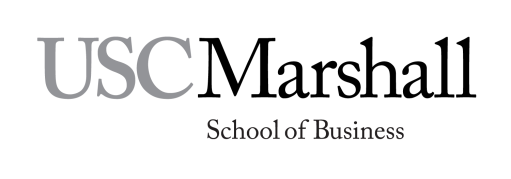 BUAD 304: Organizational Behavior and LeadershipSyllabus Spring 2018Week&Week ofModule & TopicAssignments & Class Meetings1Jan 8Introduction to CourseATTENDANCE IS REQUIRED IN DISCUSSION THIS WEEKREAD SyllabusVIEW 2 short videos at  http://info.marshall.usc.edu/faculty/critthink/Pages/default.aspx The 5-Step USC-CT Problem Solving ProcessTackling Case AnalysisAttend Discussion in JFF 328Course Expectations & FormatUSC-CT Case Analysis Process NO LECTURES this week2Jan 15Module 1:MOTIVATIONComplete READINGS as noted in the Module SummaryView Motivation VIDEO LECTURESUBMIT Case NOTES #1 no later than 11:59 pm on Sun Jan 14th via Blackboard AND Bring a copy of Case Notes to LectureSUBMIT Case MEMO #1 no later than 4 days after lecture meets via BlackboardComplete ASSESSMENTS as assigned in Module SummaryLecture A meets/Lecture B does NOT meetYour assignment to A or B is noted on Bbd by your lecture section numberYou cannot attend a different lecture without approval by your Discussion InstructorDiscussions DO NOT MEET due to MLK Day3Jan 22MOTIVATIONLecture B meets/Lecture A does NOT meetYour assignment to A or B is noted on Bbd by your lecture section numberYou cannot attend a different lecture without approval by your Discussion InstructorAttend Discussion in the JFF Experiential Learning Center (JFF ELC)Bring Interest Assessment results to class4Jan 29Module 2:PERCEPTION & DECISION MAKINGComplete READINGS as noted in the Module SummaryView Perception & Decision Making VIDEO LECTURESUBMIT Case NOTES #2 no later than 11:59 pm on Sun Jan 28th via BlackboardSUBMIT Case MEMO #2 no later than 4 days after lecture meets via BlackboardComplete ASSESSMENTS as assigned in Module SummaryLecture A meetsAttend Discussion in JFF 328 (continued on next page)Teams will be assignedBring Personality Assessment results to class5Feb 5PERCEPTION & DECISION MAKINGLecture B meetsAttend Discussion in JFF ELC Subarctic Survival6Feb 12PROGRESS EXAMProgress Exam will be given during your regular lecture timeRooms TBD and will be posted on BlackboardAttend Discussion in JFF 328Team Building Activity/Scavenger Hunt7Feb 19Module 3:TEAM EFFECTIVENESSComplete READINGS, VIDEO LECTURE & ASSESSMENT(S) as noted in the Module SummarySUBMIT Case Notes #3 no later than 11:59 pm on Sun Feb 18th via BlackboardSUBMIT Case Memo #3 no later than 4 days after lecture meetsLecture A meetsDiscussions DO NOT MEET due to Presidents’ Day8Feb 26TEAM EFFECTIVENESSSUBMIT Discussion HW#1 in Discussion ClassSUBMIT Scavenger Hunt Team Memo and bring to Discussion ClassLecture B meetsAttend Discussion in JFF 328Conflict & CommunicationBring Conflict Style Assessment results to classTurn in Discussion HW#1 AND Scavenger Hunt Team Memo9Mar 5Module 4:POWER & INFLUENCEComplete READINGS, VIDEO LECTURE & ASSESSMENT(S)as noted in the Module SummarySUBMIT Case Notes #4 no later than 11:59 pm on Sun March 4th via BlackboardSUBMIT Case Memo #4 no later than 4 days after lecture meetsLecture A meetsAttend Discussion in the JFF ELCPower Personalities10Mar 12SPRING BREAKNO CLASSES MEET11 Mar 19POWER & INFLUENCESUBMIT Discussion HW#2 in Discussion ClassLecture B meetsAttend Discussion in JFF 328Required team meetings in classBring Discussion HW#2 to class12Mar 26Module 5:ORGANIZATIONAL DESIGN Complete READINGS, VIDEO LECTURE & ASSESSMENT(S) as noted in the Module SummaryCOMPLETE online quiz no later than 11:59 pm on Sun March 25th via BlackboardSUBMIT Case Memo #5 no later than 4 days after lecture meetsLecture A meetsAttend Discussion in the JFF ELCMeta-413Apr 2ORG DESIGNSUBMIT Case Analysis Paper to HOH430 no later than 3 pm on Friday April 6th & SUBMIT on BlackboardLecture B meetsAttend Discussion in JFF 328Organizational Design Submit Discussion HW#314Apr 9Module 6:ORGANIZATIONAL CHANGEComplete READINGS, VIDEO LECTURE & ASSESSMENT(S) as noted in the Module SummarySUBMIT Case Notes #6 no later than 11:59 pm on Sun April 8th via BlackboardSUBMIT Case Memo #6 no later than 4 days after lecture meetsVIEW & PREPARE Omega Executive Interviews as a team for Discussion in Week 15Lecture A meetsAttend Discussion in JFF 328Putting it all Together: Personal Leadership PlanBring all assessment results to class15Apr 16ORG CHANGESUBMIT Personal Reflection Paper no later than 11:59 pm on Sun April 15th via BlackboardLecture B meetsAttend Discussion in JFF 328Omega Exercise & Presentation16Apr 23COURSE WRAP-UPNO LECTURES THIS WEEKDiscussion meets in JFF 328Final Wrap Up